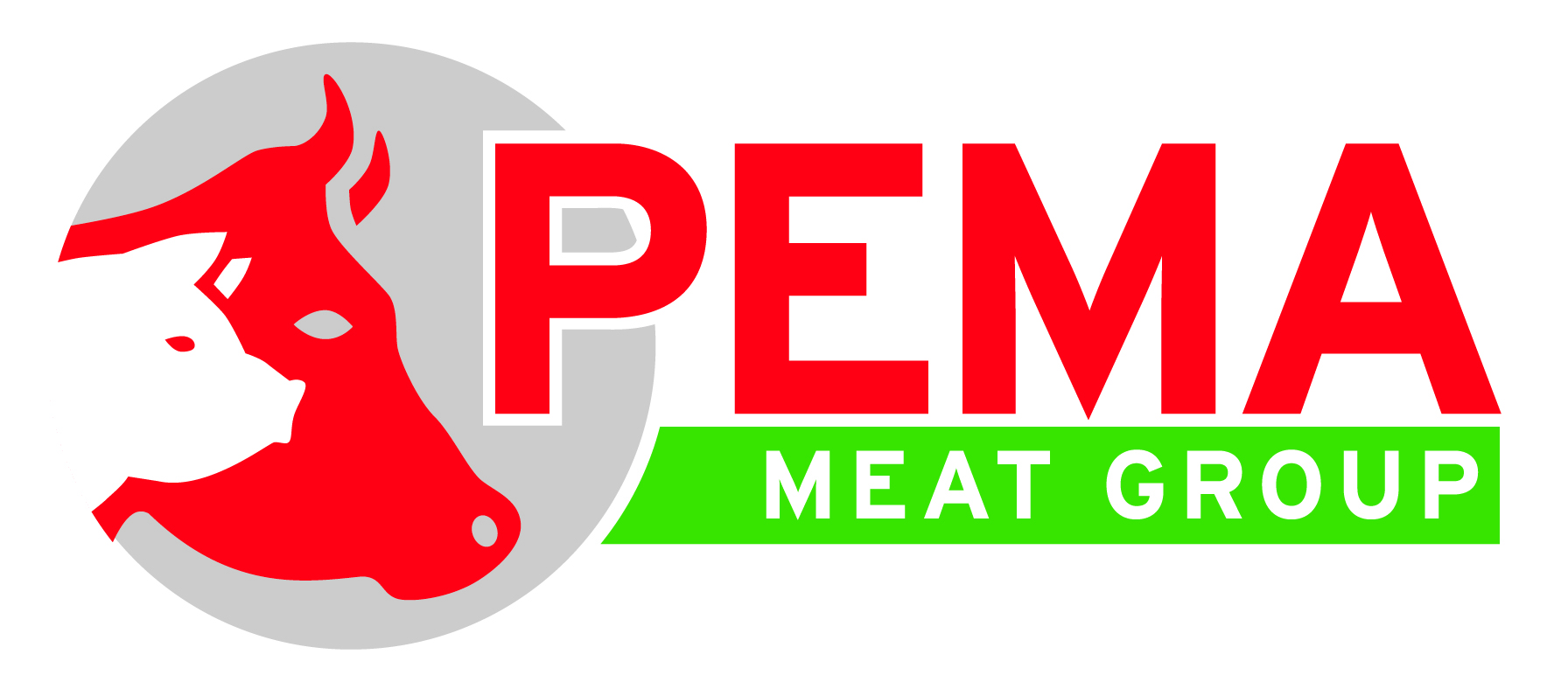 PEMA MEAT GROUP ist ein grenzüberschreitend agierendes Unternehmen im fleischverarbeitenden Sektor und zählt zu den größten Betrieben der Eifel.Für unseren Standort Sankt Vith suchen wir:HausmeisterIhre Aufgaben:	• Durchführen von Instandhaltungs- und Reparaturarbeiten• Inspektion und Kontrolle von MaschinenIhr Profil:• Abgeschlossene Berufsausbildung mit Erfahrung   im Bereich Schlosser / Elektronik (Elektromechaniker)• Handwerkliches Geschick und technisches Verständnis• Selbstständiges Arbeiten• Einsatzbereitschaft, Flexibilität• Sie sprechen Deutsch und FranzösischHat Sie unser Angebot angesprochen? Dann senden Sie Ihre Bewerbung und Lebenslauf mit Lichtbild bitte vorzugsweise per Mail oder per Post an: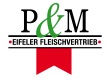 P&M Eifeler Fleischvertrieb AG	marcel.peters@pm-eifel.comTalstraße 12			www.pm-eifel.com4780 Sankt Vith		+32 80 280 290